 БЪЛГАРСКА АКАДЕМИЯ НА НАУКИТЕ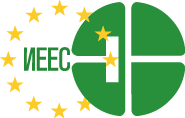                             ИНСТИТУТ ПО ЕЛЕКТРОХИМИЯ И ЕНЕРГИЙНИ СИСТЕМИ				     “АКАДЕМИК  ЕВГЕНИ  БУДЕВСКИ”1113 София ул. “Акад. Г. Бончев” бл. 10Директор: проф. дхн E.Славчевател.:   +359 2 872 2543; +359 879 110 720факс: +359 2 872 2544ел. поща: eslavcheva@iees.bas.bg; iees@iees.bas.bg 				    ЕИК по  БУЛСТАТ: 000662089Изх. № НО-466 / 24.10.2018 г.ДОВСИЧКИ ЗАИНТЕРЕСОВАНИ ЛИЦА Документация към Обява № ОП-2018-1 / 24.10.2018 г. по чл. 187, ал. 1 от Закона за обществените поръчки за представяне на оферти за възлагане на обществена поръчка за доставка по чл. 20, ал. 3, т. 2 от Закона за обществените поръчки /ЗОП/ с предмет: “Доставка на електрохимична апаратура с модул за импедансни изследвания за нуждите на секция Водородни системи с полимерен електролит в Института по електрохимия и енергийни системи към БАН”1. Наименование и адрес на възложителя: Институт по електрохимия и енергийни системи „Акад. Евгени Будевски“ – Българска академия на науките (ИЕЕС-БАН), Адрес: Р България, гр. София 1113, ул. „акад. Георги Бончев“ блок 10.2. Обект, предмет и кратко описание на поръчката: съгласно посоченото в обявата.3. Условия, на които следва да отговарят участниците3.1. Участник в настоящата поръчка може да бъде всяко българско или чуждестранно физическо или юридическо лице или техни обединения, което има право да изпълнява дейност, съгласно законодателството на държавата, в която то е установено.3.1.1. Не може да участва в обществената поръчка физическо или юридическо лице, за което e налице някое от обстоятелствата по чл. 54, ал. 1, т. 1 - 5 и 7 от ЗОП.3.1.2. Клон на чуждестранно лице може да е самостоятелен участник в обществената поръчка, ако може самостоятелно да подава оферти и да сключва договори съгласно законодателството на държавата, в която е установен. 3.1.3. На дружествата, регистрирани в юрисдикции с преференциален данъчен режим, и на контролираните от тях лица се забранява пряко и/или косвено участие в процедура по обществени поръчки по Закона за обществените поръчки и нормативните актове по прилагането му, независимо от характера и стойността на обществената поръчка, включително и чрез гражданско дружество/консорциум, в което участва дружество, регистрирано в юрисдикция с преференциален данъчен режим.3.1.4. Всеки участник в обществената поръчка има право да представи само една оферта. Лице, което участва в обединение или е дало съгласие да бъде подизпълнител на друг участник, не може да подава самостоятелно оферта. В обществената поръчка едно физическо или юридическо лице може да участва само в едно обединение. Свързани лица не могат да бъдат самостоятелни участници в обществената поръчка. 3.2. Критерии за подбор – няма изисквания.4. Критерият за оценка на офертите е «най-ниска цена” по чл.70, ал.2, т.1 ЗОП.Вземат се предвид техническите и ценовите предложения само на тези участници, които отговарят на условията за участие. Под „цена” се има предвид предложената от участника обща цена в лева без ДДС за изпълнение на поръчката. На първо място се класира участникът с най-ниска обща цена. Останалите участници се класират във възходящ ред на цената. За изпълнител на обществената поръчка се определя участникът, класиран на първо място5. Срок и начин за получаване на офертитеСрок за получаване на офертите: съгласно посоченото в Обявата.Документите, свързани с участието в обществената поръчка, се представят от участника, или от упълномощен от него представител - лично или чрез пощенска или друга куриерска услуга с препоръчана пратка с обратна разписка, на следния адрес: Институт по електрохимия и енергийни системи „Акад. Евгени Будевски“ – Българска академия на науките (ИЕЕС-БАН), Адрес: Р България, гр. София 1113, ул. „акад. Георги Бончев“ блок 10, етаж II, стая 200 А-Секретариат.Документите се представят в запечатана непрозрачна опаковка, върху която се посочват: а) наименованието на участника, включително участниците в обединението, когато е приложимо; б) адрес за кореспонденция, телефон и по възможност - факс и електронен адрес; в) наименованието на поръчката. Опаковката, посочена по-горе включва Информационен лист за участника, документите по чл. 37, ал. 4 от ППЗОП - когато е приложимо, техническо предложение, ценовото предложение. Офертата трябва да бъде получена на адреса на ИЕЕС-БАН в посочения срок. При получаване на офертата върху опаковката се отбелязват поредният номер, датата и часът на получаването, за което на приносителя се издава документ. Не се приемат оферти, които са представени след изтичане на крайния срок за получаване или са в незапечатана опаковка или в опаковка с нарушена цялост. 6. Срок на валидност на офертите: най-малко 60 /шестдесет/ календарни дни считано от датата, определена като краен срок за получаване на офертите. 7. СЪДЪРЖАНИЕ НА ОФЕРТАТА:  Офертата трябва да съдържа: 7.1.1. Информационен лист за участника, включващ данни за лицето, което прави предложението, както и друга информация. Попълва се образеца от Приложение № 7 от настоящата документация. Към информационния лист се прилагат:а) Когато е приложимо: Декларация за съгласие за участие като подизпълнител – попълва се приложеният образец - Приложение № 3а от настоящата документация.б) Когато е приложимо: Декларация от третите лица, че са съгласни да предоставят ресурсите си на участника – във връзка с чл. 65 от ЗОП - попълва се приложеният образец Приложение № 3б от настоящата документация.7.1.2. Техническо предложение за изпълнение на поръчката - изготвено съгласно приложения образец - Приложение № 4.7.1.3. Декларация от участника за липсата на обстоятелствата по чл. 54, ал. 1, т. 1 - 5 и 7 от Закона за обществените поръчки (ЗОП) – попълва се приложеният образец - Приложение № 2 от настоящата документация.Участник, за когото са налице основания за отстраняване по чл. 54, ал. 1 от ЗОП – посочени в декларацията Приложение № 2 - има право да представи доказателства, че е предприел мерки, които гарантират неговата надеждност, въпреки наличието на съответното основание за отстраняване, като в този случай, участникът трябва да представи съответните документи и информация съгласно чл. 56 от ЗОП и чл. 45 от Правилника за прилагане на ЗОП.7.1.4. Декларация за липса на регистрация в юрисдикция с преференциален данъчен режим - попълва се приложеният образец - Приложение № 2а от настоящата документация.7.1.5. Декларация по чл. 59, ал. 1, т. 3 от Закона за мерките срещу изпирането на пари (ЗМИП) попълва се приложеният образец - Приложение № 2б от настоящата документация;7.1.6. Декларация за липса на свързаност с друг участник в обществената поръчка в съответствие с чл. 101, ал. 11 от ЗОП - попълва се приложеният образец - Приложение № 2в от настоящата документация;7.1.7. Декларация по чл. 69 от Закона за противодействие на корупцията и за отнемане на незаконно придобитото имущество - попълва се приложеният образец - Приложение № 2г;7.1.8. Декларация за съгласие за обработка на лични данни - попълва се приложеният образец - Приложение № 2д.7.1.9. Ценово предложение за изпълнение на поръчката - изготвено съгласно приложения образец - Приложение № 5.8.1. Когато участникът предвижда участие на подизпълнители, информационният лист по т. 7.1.1 и документите по т. 7.1.1, буква а) и т. 7.1.3 – т. 7.1.8 включително се представят за всеки от тях. Когато за изпълнение на обществената поръчка се предвижда участие на подизпълнители, в офертата се посочват подизпълнителите, вида на работите, които ще извършват, и дела на тяхното участие. Подизпълнителите трябва да отговарят на съответните критерии за подбор съобразно вида и дела от поръчката, който ще изпълняват, и за тях да не са налице основания за отстраняване от процедурата (обществената поръчка). 8.2. Когато участникът ще използва капацитета на трети лица по смисъла на чл. 65 от ЗОП, всяко от третите лица представя информационният лист по т. 7.1.1 и документите по т. 7.1.1, буква б) и т. 7.1.3 - т. 7.1.8 включително. 9. Когато участник в обществената поръчка е обединение, което не е юридическо лице информационният лист по т. 7.1.1 и документите по т. 7.1.3 – 7.1.8 включително се представят за всяко физическо или юридическо лице, включено в обединението, както и от представляващия обединението, когато е лице, различно от тези, представляващи отделните членове;Когато участникът е обединение, което не е юридическо лице, офертата се подава общо, от името на представителите на лицата, участващи в обединението, като офертата трябва да съдържа копие от документ (договор), от който да е видно правното основание за създаване на обединението, както и следната информация във връзка с конкретната обществена поръчка: а) Представляващ обединението;б) Седалище и адрес за кореспонденция;в) Правата и задълженията на участниците в обединението; г)  Разпределението на отговорността и дялово участие на членовете на обединението; д) Дейностите, които ще изпълнява всеки член на обединението. В случай, че обединението е създадено за определен срок, то този срок следва да бъде не по-кратък от срока на действие на договора за изпълнение на обществената поръчка. Представляващият обединението или всички лица в обединението подписват и подпечатват документите в офертата, които се представят от името на обединението – предложението за изпълнение на поръчката, ценовата оферта и други. 10. Когато участникът в обществената поръчка е чуждестранно физическо или юридическо лице или техни обединения, офертата се подава на български език, документите по т. 7.1.1, 7.1.1 букви а) и б) се представят в официален превод, а документите по т. 7.1.2 – 7.1.9 включително, които са на чужд език, се представят и в превод.11. Дата, час и място на отваряне на офертите: съгласно посоченото в Обявата. 12. Сключване на договор: с избрания Изпълнител ще бъде сключен договор за изпълнение на поръчката, съгласно приложения образец – приложение № 6. При сключване на договора, определеният за изпълнител представя: документите по чл. 67, ал. 6 от ЗОП.удостоверение от банка или декларация в свободен текст за наличие на банкова сметка, по която ще бъдат извършвани плащанията по договораВ случай, че Изпълнителят е обединение при сключване на договора, следва да представи удостоверение за регистрация в регистър БУЛСТАТ към Агенция по вписванията, както и удостоверение или декларация в свободен текст за открита банкова сметка на името на обединението от съответната банка.13. Други условия: По неуредените въпроси от обявата ще се прилагат разпоредбите на ЗОП и приложимите разпоредби на действащото законодателство в Р България.14. Представените от участниците в обществената поръчка лични данни в документите от офертата ще бъдат съхранявани и обработвани от Възложителя ИЕЕС-БАН при спазване изискванията на Регламент (ЕС) 2016/679 на Европейския Парламент и на Съвета от 27 април 2016 година.Приложения към настоящата документация: 1. Техническа спецификация за възлагане на поръчката – Приложение № 1.2. Образец на Декларация за липса на обстоятелства по чл. 54, ал. 1, т. 1 - 5 и 7  от ЗОП – Приложение № 2;2а. Образец на Декларация за липса на регистрация в юрисдикция с преференциален данъчен режим - Приложение № 2а.2б. Образец на Декларация по чл. 59, ал. 1, т. 3 от Закона за мерките срещу изпирането на пари (ЗМИП) - Приложение № 2б;2в. Образец на Декларация за липса на свързаност с друг участник в обществената поръчка в съответствие с чл. 101, ал. 11 от ЗОП - Приложение № 2в;2г. Образеца на Декларация по чл. 69 от Закона за противодействие на корупцията и за отнемане на незаконно придобитото имущество - Приложение № 2г;2д. Образец на Декларация за съгласие за обработка на лични данни - Приложение № 2д.3а. Образец на Декларация за съгласие за участие като подизпълнител – Приложение № 3а;3б. Образец на Декларация от третите лица, че са съгласни да предоставят ресурсите си на участника – във връзка с чл. 65 от ЗОП – Приложение № 3б;4. Образец на Предложение за изпълнение на поръчката (Техническа оферта) – Приложение № 4; 5. Образец на Ценово предложение – Приложение № 5;6. Проект на договор - Приложение № 6.7. Образец на Информационен лист за участника - Приложение № 7.Възложител:Евелина СлавчеваДиректор на Институт по електрохимия и енергийни системи „Акад. Евгени Будевски“ – Българска академия на науките (ИЕЕС-БАН)Приложение № 1Техническа Спецификация за възлагане на обществена поръчка с Обява по чл. 187 от ЗОП с предмет: „Доставка на електрохимична апаратура с модул за импедансни изследвания за нуждите на секция Водородни системи с полимерен електролит в Института по електрохимия и енергийни системи към БАН“1. Общо описание на предмета на поръчката:Електрохимичните системи (потенциостат/галваностат с модул за импедансна спектроскопия), са обект на обществената поръчка и трябва да отговарят на следните минимални изисквания на Възложителя:1. Електрохимичните системи 2 броя (потенциостат/галваностат с модул за импедансна спектроскопия) да са фабрично нови и неупотребявани; 2. Електрохимичните системи 2 броя (потенциостат/галваностат с модул за импедансна спектроскопия) да отговарят на техническите стандарти в ЕС или техни еквиваленти.ТЕХНИЧЕСКИ ХАРАКТЕРИСТИКИ Потенциостат/галваностат Модул за импедансна спектроскопияСофтуер предлагащ възможност за извършване на електрохимични измервателни методи и обработка на импедансни данниКабел за измервателни електродиУправляващ компютър и USB-интерфейсен кабел за връзка.Системите да позволяват измерването на основни електрохимични параметри и характеристики като: цикловолтамограми, волт-амперни характеристики, импедансни спектри, импулсни измервания и др. както в потенциостатичен така и в галваностатичен режим.Обхват на усилвателя:Максимален ток: ≤ 800 mA, с възможност за разширение с усилвател до минимум 10АМинимален ток: 10 nA, с възможност за разширение с модул за електрохимична детекция по-добра от 0.1 nAРазделителна способност: по-добра от 50 fAВходен импеданс на усилвателя на напрежение: ≤ 1012 ΩВходен капацитет на усилвателя на напрежението на електрода: 8 pF;Максимално напрежение: ≤ 10 VРазделителна способност: по-добра от 0.5 µVШирина на диапазона на потенциостата: ≤ 500 kHzОбхват на измерване на импеданс:Максимална честота: ≤ 1 MHz, с възможност за разширение с модул до минимум 10 MHzМинимална честота: ≥ 10 µHzРазделителна способност: по-добра от 0.005%Възможност за модулация на сигнали от ротиращ дисков електрод за извършване на електрохидродинамични импедансни измервания, както и интензитет на светлинни източници за фотомодулирана импедансна спектроскопияПредставяне на данните във вид на: Nyquist, Bode, Mott-Schottky и др.Анализ на данните: Fit and Simulation, Find circle, Kramers-Kronig и др.Системата да има цифрови и аналогови входове и изходи за свързване с външни устройства, и възможност за бъдеща доокомплектовка със следните модули и принадлежности:Усилвател на ток: ≥ 10АИзмерване на ултранисък ток: ≤ 0.1 nAКонвертиране на уреда в двуканален - втори работен електродИзмерване на електрохимичен шумВисокоскоростни аналогови измерванияИзмерване на минимални промени в теглото на образецаФотоелектрохимични измерванияТемпературно-контролирани електрохимични изследванияСпектроелектрохимични изследванияИзмервания посредством Ротиращ Дисков Електрод и Ринг Ротиращ Дисков Електрод.Участникът да посочи в Техническата си оферта дали системата има възможност за upgrade.2. ГАРАНЦИОНЕН СРОКГаранционен срок на системите: минимум 36 месеца.Отстраняване на повреди на системите в срока на валидност на гаранцията им.3. СРОК ЗА ИЗПЪЛНЕНИЕ НА ДОСТАВКАТАДо 30 (тридесет) календарни дни, считано от датата на сключване на договора.Инсталиране на системите на място.Извършване на експериментални тестове за работа за проверка на правилното функциониране на системите.4. ЦЕНАСумарно до  42 500 лева без ДДС.Приложение № 2 - ОбразецД Е К Л А Р А Ц И Я за липсата на обстоятелствата по чл. 54, ал. 1, т. 1 - 5 и 7 от  Закона за обществените поръчки (ЗОП)Аз, долуподписаният /-ната/ ………………………….........…. (име, презиме, фамилия) в качеството ми на ………………………………. (посочете длъжността) на ………………………………… (посочете наименованието на участника), ЕИК / Булстат ........................., участник в обществена поръчка чрез обява по чл. 187, ал. 1 от Закона за обществените поръчки (ЗОП) с предмет: «Доставка на електрохимична апаратура с модул за импедансни изследвания за нуждите на секция Водородни системи с полимерен електролит в Института по електрохимия и енергийни системи към БАН“Д Е К Л А Р И Р А М, ЧЕ:1. Не съм осъден с влязла в сила присъда или съм реабилитиран за престъпление по чл. 108а, чл. 159а - 159г, чл. 172, чл. 192а, чл. 194 - 217, чл. 219 - 252, чл. 253 - 260, чл. 301 - 307, чл. 321, 321а и чл. 352 - 353е от Наказателния кодекс; 2. Не съм осъден с влязла в сила присъда или съм реабилитиран за престъпление, аналогично на тези по т. 1, в друга държава членка или трета страна; 3.1.1. Участникът, който представлявам няма задължения за данъци и задължителни осигурителни вноски по смисъла на чл. 162, ал. 2, т. 1 от Данъчно-осигурителния процесуален кодекс и лихвите по тях, към държавата или към общината по седалището на Възложителя и на участника, освен ако е допуснато разсрочване, отсрочване или обезпечение на задълженията или задължението е по акт, който не е влязъл в сила; (ДА / НЕ – попълва се от участника).3.1.2. Участникът, който представлявам има задължения за данъци или задължителни осигурителни вноски по смисъла на чл. 162, ал. 2, т. 1 от Данъчно-осигурителния процесуален кодекс и лихвите по тях, към държавата или към общината по седалището на Възложителя и на участника, но размерът на неплатените дължими данъци или социалноосигурителни вноски е не повече от 1 на сто от сумата на годишния общ оборот на участника за последната приключена финансова година. (ДА / НЕ – попълва се от участника).Указание: участникът попълва или т. 3.1.1 или т. 3.1.2.Съгл. т. 66. от Допълнит. разпоредби на ЗОП "Годишен общ оборот" е сумата от нетните приходи от продажби.3.2.1. Участникът, който представлявам няма задължения аналогични на посочените в т. 3.1.1, установени с акт на компетентен орган, съгласно законодателството на държавата, в която участникът е установен, освен ако е допуснато разсрочване, отсрочване или обезпечение на задълженията или задължението е по акт, който не е влязъл в сила; (ДА / НЕ – попълва се от участника).3.2.2. Участникът, който представлявам има задължения аналогични на посочените в т. 3.1.2, установени с акт на компетентен орган, съгласно законодателството на държавата, в която участникът е установен, но размерът на неплатените дължими данъци или социалноосигурителни вноски е не повече от 1 на сто от сумата на годишния общ оборот на участника за последната приключена финансова година. (ДА / НЕ – попълва се от участника).Указание: участникът попълва или т. 3.2.1 или т. 3.2.2.4. За участника, който представлявам не е налице неравнопоставеност в случаите по чл. 44, ал. 5 от ЗОП; 5. За участника, който представлявам не е установено, че: а) е представил документ с невярно съдържание, свързан с удостоверяване липсата на основания за отстраняване или изпълнението на критериите за подбор; б) не е предоставил изискваща се информация, свързана с удостоверяване липсата на основания за отстраняване или изпълнението на критериите за подбор; 6. За участника, който представлявам не е налице конфликт на интереси**, който не може да бъде отстранен. 
Декларирам, че посочената информация е вярна и съм наясно с последствията при представяне на неверни данни. Задължавам се да уведомя писмено Възложителя в 3-дневен срок от настъпване на промяна в някое от декларираните обстоятелства.………………………. г.					Декларатор: ……………………….(дата на подписване)					 		(подпис и печат)Пояснения:Декларацията по т. 1, 2 и 6 се подписва от всяко от лицата, които представляват участника съгласно документа му за регистрация. Когато участникът се представлява от повече от едно лице, декларацията за обстоятелствата по т. 3, 4 и 5 се подписва от лицето, което може самостоятелно да го представлява. При същите условия декларацията се подава и подписва от всеки член на обединението, когато участникът е обединение, което не е юридическо лице, както и от всеки подизпълнител и от всяко трето лице, когато участникът е декларирал, че ще използва подизпълнител/и и/или ресурсите на трети лица за изпълнение на поръчката.Точки 3.2.1 – 3.2.2 по-горе се попълват само ако участникът е чуждестранно лице.Участник, за когото са налице основания за отстраняване по чл. 54, ал. 1 от ЗОП – посочени в тази декларация - има право да представи доказателства, че е предприел мерки, които гарантират неговата надеждност, въпреки наличието на съответното основание за отстраняване, като в този случай, участникът трябва да представи съответните документи и информация съгласно чл. 56 от ЗОП и чл. 45 от Правилника за прилагане на ЗОП.** Относно „Конфликт на интереси“ виж § 2, т. 21 от Допълнителните разпоредби на ЗОП.Приложение № 2а - ОбразецД Е К Л А Р А Ц И Я за липса на регистрация в юрисдикция с преференциален данъчен режимДолуподписаният(-ата): …………….………….…………... (име, презиме, фамилия), в качеството ми на (посочете длъжността) …………...……………………. на (посочете наименованието на участника) ……………………………….……............., ЕИК / Булстат ........................., участник в обществена поръчка чрез обява по чл. 187, ал. 1 от Закона за обществените поръчки (ЗОП) с предмет: „Доставка на електрохимична апаратура с модул за импедансни изследвания за нуждите на секция Водородни системи с полимерен електролит в Института по електрохимия и енергийни системи към БАН“Д Е К Л А Р И Р А М, ЧЕ:1. Представляваното от мен дружество не е регистрирано / е регистрирано /ненужното се зачертава/ в юрисдикция с преференциален данъчен режим, а именно: ………………………………………………... (при наличие на регистрация се посочват конкретните обстоятелства от участника).2. Представляваното от мен дружество не е контролирано / е контролирано* /ненужното се зачертава/ от лица, регистрирани в юрисдикции с преференциален данъчен режим, а именно: ……………………………….. (при наличие на контрол се посочват конкретното(-ите) дружество(-а), което контролира участника, начините на контрол, процент притежавани дялове или акции, дата и място на регистрация на дружеството, което контролира участника както и всяка друга важна информация в тази връзка).3. Представляваното от мен дружество попада в изключението на чл. 4, т........ от Закона за икономическите и финансовите отношения с дружествата, регистрирани в юрисдикции с преференциален данъчен режим, свързаните с тях лица и техните действителни собственици.
Забележка: Точка 3 се попълва, само ако за участника се отнася някое от обстоятелствата по чл. 4 от Закона за икономическите и финансовите отношения с дружествата, регистрирани в юрисдикции с преференциален данъчен режим, контролираните от тях лица и техните действителни собственици (ЗИФОДРЮПДРСЛ). В случай, че за участника не се отнася т. 3, тя се заличава. При непопълване на т. 3 се приема, че за участника не се отнася никое от обстоятелствата по чл. 4 от ЗИФОДРЮПДРСЛ.4. Запознат съм с правомощията на възложителя по чл. 5, ал. 1, т. 3 от Закона за икономическите и финансовите отношения с дружествата, регистрирани в юрисдикции с преференциален данъчен режим, контролираните от тях лица и техните действителни собственици при прилагане на изключение от забраната въз основа на неверни данни.
В процеса на провеждане на обществената поръчка се задължавам да уведомя Възложителя за всички настъпили промени в декларираните обстоятелства в 3-дневен срок от настъпването им.………………………. г.					Декларатор: ……………………….(дата на деклариране)				 		(подпис и печат)Пояснения:Декларацията се подписва от лицата, които представляват участника. Когато участникът се представлява от повече от едно лице, декларацията се подписва от лицето, което може самостоятелно да го представлява. При същите условия декларацията се подава и подписва от всеки член на обединението, когато участникът е обединение, което не е юридическо лице. Декларацията се подава и от всеки подизпълнител и от всяко трето лице, когато участникът е декларирал, че ще използва подизпълнител/и и/или ресурсите на трети лица за изпълнение на поръчката.* „Контрол” по т. 2 е понятие по смисъла на § 1, т. 5 от допълнителните разпоредби на Закона за икономическите и финансовите отношения с дружествата, регистрирани в юрисдикции с преференциален данъчен режим, контролираните от тях лица и техните действителни собственици.Приложение № 2б - ОбразецЕГН .................................., постоянен адрес ........................................................., Гражданство .........................................., документ за самоличност ................................................., в качеството ми на законен представител (пълномощник) на ................, вписано в регистъра при …………....., ЕГН ....................................................................., постоянен адрес ........................................................., Гражданство .........................................., документ за самоличност ................................................ Гражданство ............................................., документ за самоличност .............................................. Гражданство ..........................................,  документ за самоличност ................................................ Забележки: Декларацията се подава и подписва от лицето(лицата), които представляват участника по закон или от надлежно упълномощено лице. Декларацията се подава и от всеки подизпълнител и от всяко трето лице, когато участникът е декларирал, че ще използва подизпълнител/и и/или ресурсите на трети лица за целите на поръчката.Приложение № 2в - ОбразецД  Е  К  Л  А  Р  А  Ц  И  Яза липса на свързаност с друг участник в поръчката в съответствие с чл. 101, ал. 11 от ЗОПот участник / всеки от участниците в обединение, което не е юридическо лицеДолуподписаният(-ата): …………….…………….……... (име, презиме, фамилия), в качеството ми на (посочете длъжността) …………...……………………. на (посочете наименованието на участника) ……………………………….……............., ЕИК / Булстат ........................., участник в обществена поръчка чрез обява по чл. 187, ал. 1 от Закона за обществените поръчки (ЗОП) с предмет: „Доставка на електрохимична апаратура с модул за импедансни изследвания за нуждите на секция Водородни системи с полимерен електролит в Института по електрохимия и енергийни системи към БАН“Д Е К Л А Р И Р А М, ЧЕ:Представляваният от мен участник не е свързано лице по смисъла на § 2, т. 45 от допълнителните разпоредби на Закона за обществените поръчки (ЗОП, обн. - ДВ, бр. 13 от 16.02.2016 г., в сила от 15.04.2016 г.) с друг участник в настоящата поръчка.………………………. г.					Декларатор: ……………………….(дата на деклариране)							(подпис и печат)Забележки: Декларацията се подписва от лицата, които представляват участника. Когато участникът се представлява от повече от едно лице, декларацията се подписва от лицето, което може самостоятелно да го представлява.Когато участникът е обединение, което не е юридическо лице, декларацията се представя от всеки член на обединението.Декларацията се подава и от всеки подизпълнител и от всяко трето лице, когато участникът е декларирал, че ще използва подизпълнител/и и/или ресурсите на трети лица за изпълнението на поръчката.Приложение № 2г - ОбразецД Е К Л А Р А Ц И Я по чл. 69 от Закона за противодействие на корупцията и за отнемане на незаконно придобитото имущество.1. Долуподписаният(-ата): …………….………………...(име, презиме, фамилия), в качеството ми на (посочете длъжността) …………...……………………. на (посочете наименованието на участника) ……………………………….……............., ЕИК / Булстат ........................., 2. Долуподписаният(-ата): …………….………………...(име, презиме, фамилия), в качеството ми на (посочете длъжността) …………...……………………. на (посочете наименованието на участника) ……………………………….……............., ЕИК / Булстат ........................., 3. Долуподписаният(-ата): …………….………………...(име, презиме, фамилия), в качеството ми на (посочете длъжността) …………...……………………. на (посочете наименованието на участника) ……………………………….……............., ЕИК / Булстат ........................., 4. ………………………………………………..участник в обществена поръчка чрез обява по чл. 187, ал. 1 от Закона за обществените поръчки (ЗОП) с предмет: „Доставка на електрохимична апаратура с модул за импедансни изследвания за нуждите на секция Водородни системи с полимерен електролит в Института по електрохимия и енергийни системи към БАН“Д Е К Л А Р И Р А М, ЧЕ:1. За участника, който представлявам не са налице обстоятелствата по чл. 69 от Закона за противодействие на корупцията и за отнемане на незаконно придобитото имущество.Пояснения:Декларацията се представя и подписва от: всички лица, които представляват участника съгласно документа му за регистрация; всички лица, упълномощени  да представляват участника в обществената поръчка пред Възложителя ИЕЕС-БАН. всеки съдружник във фирмата на участника и всяко лице, което притежава дялове във фирмата на участника.всеки член на орган на управление или контрол на участника.При същите условия декларацията се подава и от:всеки член на обединението, когато участникът е обединение, което не е юридическо лице;всеки подизпълнител и от всяко трето лице, когато участникът е декларирал, че ще използва подизпълнител/и за изпълнението на поръчката и/или ресурсите на трети лица по отношение на критериите, свързани с техническите способности и професионалната компетентност.всеки подизпълнител и от всяко трето лице, когато участникът е декларирал, че ще използва подизпълнител/и и/или ресурсите на трети лица за изпълнението на поръчката.Приложение № 2д - ОбразецД Е К Л А Р А Ц И Я за съгласие за обработка на лични данни1. Аз, долуподписаният /-ната/ ………………………….........….(име, презиме, фамилия) в качеството ми на ………………………………. (посочете длъжността) на ………………………………… (посочете наименованието на участника / подизпълнителя или третото лице), 2. Аз, долуподписаният /-ната/ ………………………….........….(име, презиме, фамилия) в качеството ми на ………………………………. (посочете длъжността) на ………………………………… (посочете наименованието на участника / подизпълнителя или третото лице), 3. ………………………..ЕИК / Булстат ........................., участник / подизпълнител / трето лице  в обществена поръчка чрез обява по чл. 187, ал. 1 от Закона за обществените поръчки (ЗОП) с предмет: «Доставка на електрохимична апаратура с модул за импедансни изследвания за нуждите на секция Водородни системи с полимерен електролит в Института по електрохимия и енергийни системи към БАН“ДЕКЛАРИРАМ, че се съгласявам предоставените от мен лични данни в представената от участника / подизпълнителя / третото лице, който/което представлявам оферта и/или документи по горепосочената обществена поръчка да бъдат съхранявани и обработвани от Възложителя ИЕЕС-БАН при спазване изискванията на Регламент (ЕС) 2016/679 на Европейския Парламент и на Съвета от 27 април 2016 година.Пояснения:Декларацията по се подписва от всяко от лицата, които представляват участника по закон, а също и от всеки пълномощник, в случай, че някои от документите в офертата са подписани от пълномощник на участника.При същите условия декларацията се подава и подписва от всеки член на обединението, когато участникът е обединение, което не е юридическо лице, както и от всеки подизпълнител и от всяко трето лице, когато участникът е декларирал, че ще използва подизпълнител/и и/или ресурсите на трети лица за изпълнение на поръчката. Приложение № 3а - ОбразецД Е К Л А Р А Ц И Яза съгласие за участие като подизпълнителАз, долуподписаният /-ната/ ………………………….........….(име, презиме, фамилия), в качеството ми на ………………………………. (посочете длъжността) на ……………………………………… (посочете наименованието на дружеството/лицето, което представлявате) - във връзка с обявената от Българска академия на науките обществена поръчка чрез обява по чл. 187, ал. 1 от Закона за обществените поръчки (ЗОП) с предмет: „Доставка на електрохимична апаратура с модул за импедансни изследвания за нуждите на секция Водородни системи с полимерен електролит в Института по електрохимия и енергийни системи към БАН“Д Е К Л А Р И Р А М, ЧЕ:Ние, ............................................................................... (посочете наименованието на дружеството / лицето, което представлявате) сме съгласни да участваме като подизпълнител на ...........................................................................................     (посочете името на участника, на който сте подизпълнител) при изпълнение на горепосочената поръчка.Дейностите, които ще изпълняваме като подизпълнител, са: ..................................................................................................(посочете конкретната част от предмета на поръчката, която ще бъде изпълнена от Вас като подизпълнител).Запознати сме, че давайки съгласието си да бъдем подизпълнител в офертата на горепосочения участник, не можем да представим самостоятелна оферта за тази поръчка.Във връзка с изискванията на обществената поръчка, представяме следните документи: - документите, съгласно т. 8.1 от документацията към обявата.- Когато е приложимо - Документи за доказване на предприетите мерки за надеждност на подизпълнителя, във връзка с чл. 56 от ЗОП и чл. 45 от Правилника за прилагане на ЗОП.- Когато е приложимо - Нотариално заверено пълномощно (оригинал или заверено копие на оригинала) на лицето, подписващо документите (когато документа/тите не са подписани от представителя по закон на подизпълнителя)................................. г.					Декларатор: ........................................(дата на подписване)							(подпис и печат)Забележка: Когато подизпълнителят е юридическо лице, декларацията се подписва от лицата, които представляват подизпълнителя. Когато подизпълнителят се представлява от повече от едно лице, декларацията се подписва от лицето, което може самостоятелно да го представлява.Приложение № 3б - ОбразецД Е К Л А Р А Ц И Яот третите лица, че са съгласни да предоставят ресурсите си на участника – във връзка с чл. 65 от ЗОПАз, долуподписаният /-ната/ ………………………….........….(име, презиме, фамилия), в качеството ми на ………………………………. (посочете длъжността) на ……………………………………… (посочете наименованието на дружеството/лицето, което представлявате) - във връзка с обявената от Българска академия на науките обществена поръчка чрез обява по чл. 187, ал. 1 от Закона за обществените поръчки (ЗОП) с предмет: „Доставка на електрохимична апаратура с модул за импедансни изследвания за нуждите на секция Водородни системи с полимерен електролит в Института по електрохимия и енергийни системи към БАН“Д Е К Л А Р И Р А М, ЧЕ:Ние, ..................................................... (посочете наименованието на дружеството / лицето, което представлявате), сме съгласни да предоставим свои ресурси на ............................... (посочете името на участника) при изпълнение на горепосочената обществена поръчка.Ресурсите, които ще предоставим на участника са: ................................................................................................ (посочете кои Ваши ресурси ще предоставите на участника по отношение на критериите, свързани с техническите способности).Във връзка с изискванията на обществената поръчка, приложено представяме следните документи:- документите, съгласно т. 8.2 от документацията към обявата.- Когато е приложимо - Документи за доказване на предприетите мерки за надеждност на третото лице, във връзка с чл. 56 от ЗОП и чл. 45 от Правилника за прилагане на ЗОП.- Когато е приложимо - Нотариално заверено пълномощно (оригинал или заверено копие на оригинала) на лицето, подписващо документите (когато документа/тите не са подписани от представителя по закон на третото лице)................................. г.					Декларатор: ........................................(дата на подписване)							(подпис и печат)Указания: Декларацията е задължителна част от офертата на участник, който обявява, че ще използва капацитета на трети лица. Такава декларация се подава от всяко трето лице, в случай че са повече от едно.Третите лица трябва да отговарят на съответните условия за участие и за тях да не са налице основанията за отстраняване от обществ. поръчка. Приложение № 4 - ОбразецПРЕДЛОЖЕНИЕ ЗА ИЗПЪЛНЕНИЕ НА ПОРЪЧКАТА /ТЕХНИЧЕСКА ОФЕРТА/ДО	ИИЕС-БАНот ................................................................................................. (наименование на участника)с ЕИК/БУЛСТАТ/ЕГН/друга индивидуализация на участника (когато е приложимо): ………УВАЖАЕМИ ДАМИ И ГОСПОДА,След запознаване с всички документи и образци от документацията за участие в обществена поръчка с Обява по чл. 187 от ЗОП потвърждаваме, че представляваният от нас участник отговаря на изискванията и условията, посочени в документацията за участие по обществената поръчка с предмет: „Доставка на електрохимична апаратура с модул за импедансни изследвания за нуждите на секция Водородни системи с полимерен електролит в Института по електрохимия и енергийни системи към БАН“.С настоящото техническо предложение правим следните обвързващи предложения за изпълнение на обществената поръчка, в т.ч.:При изпълнение на предмета на поръчката ще се придържаме точно към Техническата спецификация и указанията на Възложителя, пълното описание на обекта на поръчката и към всички действащи нормативни актове, които се отнасят до изпълнението на поръчката.Съгласни сме с клаузите на приложения проект на договор - съгласно Приложение № 6 от документацията за участие.Срокът на валидност на офертата е 60 календарни дни, считано от датата, определена като краен срок за получаване на офертите.Гарантираме, че сме в състояние да изпълним качествено поръчката в пълно съответствие с всички изисквания на Възложителя.Запознати сме с техническата спецификация и условията за участие в обявената от Вас обществена поръчка. Съгласни сме с поставените от Вас условия и ги приемаме без възражения.В случай, че бъдем избрани за изпълнител на обществената поръчка, се задължаваме да извършим доставка на  1 брой електрохимична система за импедансна спектроскопия, включително гаранционна поддръжка и сервизно обслужване, напълно отговарящи на изискванията на възложителя, посочени в Техническата спецификация на поръчката. Предлагаме следните параметри на електрохимична система за импедансна спектроскопия, предмет на поръчката:7. Упълномощавам следните лица/лице за контакт, които имат право да получават и подписват протоколи и други документи във връзка с изпълнението на договора:	Лице за контакт: ………………………………………….Адрес за кореспонденция: ………………….Тел.: …………................… Факс (по възможност): ………………… e-mail: …………..(Участникът може да посочи повече от едно лице).8. Когато е приложимо: Прилагаме Документ за упълномощаване, когато лицето, което подава офертата, не е законният представител на участника. (т. 8 се попълва и прилага, само когато лицето, което подава офертата, не е законният представител на участника. В противен случай т. 8 е препоръчително да бъде заличена).Дата: [дата на подписване]			___________________[подпис, печат]					      		                     [име и фамилия][качество на представляващия участника – управител, пълномощник, друго]Указание: Офертата трябва да бъде подписана от представляващия(-ите) участника по закон или от лице(лица) упълномощени с нотариално заверено пълномощно. Към Техническата оферта се прилага пълномощното, което следва да бъде в оригинал нотариално заверен или копие на нотариално заверения оригинал, заверено от участника с подпис и надпис „Вярно с оригинала”.Забележка: Участникът може да приложи в офертата си декларация за конфиденциалност по чл. 102, ал. 1 от ЗОП. При подаване на офертата участникът може да посочи коя част от нея има конфиденциален характер и да изисква от възложителя да не я разкрива. Участниците не могат да се позовават на конфиденциалност по отношение на предложенията от офертите им, които подлежат на оценка. Приложение № 5 - ОбразецПРЕДЛАГАНА ЦЕНА ЗА ИЗПЪЛНЕНИЕ НА ПОРЪЧКАТА/ЦЕНОВА ОФЕРТА/ДО	ИИЕС-БАНот ............................................................................................................................................(наименование на участника)от ................................................................................................. (наименование на участника)с ЕИК/БУЛСТАТ/ЕГН/друга индивидуализация на участника (когато е приложимо): ………1. С настоящото, Ви представяме нашата ценова оферта за участие в обявената от Вас обществена поръчка с Обява по чл. 187 от ЗОП с предмет: „Доставка на електрохимична апаратура с модул за импедансни изследвания за нуждите на секция Водородни системи с полимерен електролит в Института по електрохимия и енергийни системи към БАН”.1. Цена за доставка и инсталация на електрохимична апаратура с модул за импедансни изследвания за нуждите на секция Водородни системи с полимерен електролит в Института по електрохимия и енергийни системи към БАН, включваща 2 броя електрохимични системи за импедансна спектроскопия, съгласно приложена Техническа спецификация: …………цифром, ……………..словом……. лева без ДДС, равно на ...................... лева с ДДС.  (Цените се посочват до втория знак след десетичната запетая).Забележка: Цената без ДДС предложена от участника не може да надвишава 42 500 (четиридесет и две хиляди и петстотин) лева без ДДС.Предложените цени са определени при пълно съответствие с условията от документацията по обществената поръчка и са крайни.В предлаганата от нас цена също така сме включили всички разходи, включително транспортни, необходими за качественото и точно изпълнение на дейностите от обхвата на обществената поръчка, разходи за необходимия софтуер за работа на системата, кабелни връзки, разходи за гаранционно обслужване и обучение на място на служители на Възложителя за работа със системата.Настоящата ценова оферта е валидна за срок от 60 календарни дни от датата, определена като краен срок за получаване на офертите. Дата:..............................	................................................................	 /дата на подписване/		                        (подпис, печат)		/………………………………….Име, фамилия и качество на представляващия участника/Указание: Офертата следва да бъде подписана от представляващия(-ите) участника по закон или от лице(лица) упълномощени с нотариално заверено пълномощно. Към Техническата оферта се прилага пълномощното, което следва да бъде в оригинал нотариално заверен или копие на нотариално заверения оригинал, заверено от участника с подпис и надпис „Вярно с оригинала”.Приложение № 6Договор (проект) № …………………….за възлагане на обществена поръчка за доставка по чл. 20, ал. 3, т. 2 ЗОПДнес, ……………………2018 г. [дд.мм.гггг], в гр./с. ………………………., между:Институт по електрохимия и енергийни системи „Акад. Евгени Будевски“ – Българска академия на науките (ИЕЕС-БАН), с адрес: Р България, гр. София 1113, ул. „акад. Георги Бончев“ блок 10, код по Регистър БУЛСТАТ 000662089 и номер по ЗДДС BG000662089, представляван от Евелина Павлова Славчева, в качеството на директор на ИЕЕС-БАН, и Димитър Димитров-главен счетоводител на ИЕЕС-БАН, наричан за краткост ВЪЗЛОЖИТЕЛ, от една страна,и [Наименование на изпълнителя],[с адрес: [адрес на изпълнителя] / със седалище и адрес на управление: [седалище и адрес на управление на изпълнителя] [да се попълни приложимото според случая],[ЕИК / код по Регистър БУЛСТАТ / регистрационен номер или друг идентификационен код (ако изпълнителят е лице, установено в друга държава членка на ЕС или трета страна) […] [и ДДС номер […]] [да се попълни приложимото според случая],представляван/а/о от [имена на лицето или лицата, представляващи изпълнителя], в качеството на [длъжност/и на лицето или лицата, представляващи изпълнителя], [съгласно [документ или акт, от който произтичат правомощията на лицето или лицата, представляващи изпълнителя – ако е приложимо]],наричан/а/о за краткост ИЗПЪЛНИТЕЛ, от друга страна,(ВЪЗЛОЖИТЕЛЯТ и ИЗПЪЛНИТЕЛЯТ наричани заедно „Страните“, а всеки от тях поотделно „Страна“);на основание чл. 194, ал. 1 / ал. 2 от Закона за обществените поръчки („ЗОП“) и Протокол от ……………… (дата) утвърден от ВЪЗЛОЖИТЕЛЯ за определяне на ИЗПЪЛНИТЕЛ на обществена поръчка с предмет: „Доставка на електрохимична апаратура с модул за импедансни изследвания за нуждите на секция Водородни системи с полимерен електролит в Института по електрохимия и енергийни системи към БАН“ съгласно Обява номер ........................ от .......................... 2018 г. на ИЕЕС-БАН, Съобщение(-я) ID номер в Портала за обществените поръчки ........................................ от .......................... 2018 г. се сключи този договор („Договора/Договорът“) за възлагане на обществена поръчка с горецитирания предмет при следните условия:ПРЕДМЕТ НА ДОГОВОРАЧлен 1. Предмет(1.1) Възложителят възлага, а Изпълнителят приема да достави и прехвърли собствеността на Възложителя на електрохимична апаратура с модул за импедансни изследвания за нуждите на секция Водородни системи с полимерен електролит в Института по електрохимия и енергийни системи към БАН, съгласно приложена Техническа спецификация на Възложителя (Приложения № 1) и детайлно описана в Техническото и Ценово предложение на Изпълнителя (Приложения № 2), неразделна част от Договора („апаратура/та“) срещу задължението на Възложителя да я приеме и да заплати договорената цена съгласно условията, посочени по-долу.(1.2) Освен доставката по алинея (1.1) предметът на Договора включва и изпълнението на следните дейности:доставка на потенциостат/галваностат до мястото на доставка, посочено в настоящия Договор; доставка на импедансен модул до мястото на доставка, посочено в настоящия Договор;монтаж/инсталация и въвеждане в експлоатация на доставената електрохимична апаратура; обучение на персонала на Възложителя за работа с доставената електрохимична апаратура; гаранционно обслужване на доставената електрохимична апаратура и доставка на необходимите части и материали, в рамките на гаранционния срок, считано от датата на подписване на Приемо-предавателния протокол по алинея (5.1.2) или алинея (5.1.4). Дейностите и условията на гаранционното обслужване са описани в Техническото предложение на Изпълнителя;(1.3) Изпълнителят се задължава да изпълни дейностите по алинея (1.1) и алинея (1.2) в съответствие с изискванията на Техническата спецификация на Възложителя, Техническото и ценовото Предложение на Изпълнителя, които са неразделна част от настоящия Договор, в сроковете по настоящия Договор.ЦЕНИ И НАЧИН НА ПЛАЩАНЕЧлен 2. Цена(2.1) За изпълнението на предмета на Договора, Възложителят се задължава да заплати на Изпълнителя обща цена в размер на [●] лева без ДДС (с думи: [●]), равно на лева (с думи: [●] лева) с включен ДДС, съгласно Ценовото му предложение (Приложение № 2), неразделна част от настоящия Договор.(2.2) Цената по алинея (2.1) включва:Цената за доставка и прехвърляне на собствеността на апаратурата, предмет на Договора, монтажа, въвеждането ѝ в експлоатация и обучението на персонала на Възложителя за работа с нея;Цената на гаранционното(сервизно) обслужване на апаратурата, предмет на Договора;(2.3) Посочените цени са крайни и включват всички разходи и възнаграждения на Изпълнителя за изпълнение на предмета на настоящия Договор, като но не само: разходите за транспортиране и доставка на апаратурата до мястото за доставка, включително опаковане, транспорт, разопаковане, товарене, разтоварване, инсталиране, монтаж, въвеждане в експлоатация и привеждане в работно състояние, готово за приемане и експлоатация, обучение на специалисти, доставка на цялата техническа и сервизна документация, всички разходи за извършване на гаранционно обслужване в срока на гаранцията (за труд, резервни части и консумативи), както и разходи за отстраняване за сметка на и от Изпълнителя на всички технически неизправности, възникнали не по вина на Възложителя и покрити от гаранционните условия и гаранционната отговорност на Изпълнителя.(2.4) Посочените в настоящия Договор цени са крайни и остават непроменени за срока на действието му.Член 3. Начин на плащане(3.1) Плащанията се извършват в български лева, с платежно нареждане по следната банкова сметка, посочена от Изпълнителя:[●]. Изпълнителят е длъжен да уведомява писмено Възложителя за всички последващи промени на банковата му сметка в срок до 3 (три) дни считано от момента на промяната. В случай че Изпълнителят не уведоми Възложителя в този срок, счита се, че плащанията, по посочената в настоящия член банкова сметка са надлежно извършени.(3.2) Плащането на цената по алинея (2.1) по настоящия Договор се извършва, както следва:Възложителят заплаща авансово до 50% (петдесет процента) от цената по алинея (2.1) в срок до 15 (петнадесет) календарни дни от подписване на настоящия Договор и предоставяне от Изпълнителя на Възложителя на фактура, както и гаранция, обезпечаваща авансовото плащане в размера на авансовото плащане, в една от формите, посочени в член 11 от Договора. Гаранцията обезпечаваща авансовото плащане се освобождава в срок до 3 (три) дни след връщане или усвояване на аванса. Авансът се счита за усвоен след подписване на документите по алинея (3.4) от настоящия Договор.Възложителят заплаща остатъчната сума от цената по алинея (2.1) след подписване на документите по алинея (3.4) от настоящия Договор. (3.3) За дата на плащането, се счита датата на заверяване на банковата сметка на Изпълнителя със съответната дължима сума.(3.4) Окончателното плащане по алинея 3.2 т. (ii) по-горе се извършва в срок до 15 (петнадесет) календарни дни след представяне на следните подписани документи кумулативно:Приемо-предавателен протокол за доставка на апаратурата с всички окомплектовки, сертификати, разрешения и инструкции за съхранение и експлоатация, подписан от двете Страни или упълномощени от тях лица на датата на доставка на апаратурата;Протокол за монтаж и въвеждане в експлоатация на апаратурата, подписан от двете Страни или упълномощени от тях лица на датата на монтаж и въвеждане в експлоатация на апаратурата;Протокол за извършено обучение на персонал, посочен от Възложителя за работа с апаратурата;Фактура, издадена от Изпълнителя и подписана от Възложителя или упълномощено от него лице, съдържаща всички законови реквизити;(3.5) Плащанията по договора ще се извършват при спазване разпоредбите на Решение № 592 от 21.08.2018 г. на Министерски съвет и в случай, че Възложителят не получи отговор от Национална агенция за приходите и/или от Агенция „Митници“ даващи му право на плащане, Възложителят няма задължение да плати в указаните в договора срокове.СРОКОВЕ. МЯСТО И УСЛОВИЯ НА ДОСТАВКА. ПРЕМИНАВАНЕ НА СОБСТВЕНОСТТА И РИСКАЧлен 4. Срокове и място на доставка(4.1) Настоящият Договор влиза в сила от датата на подписването му от Страните.Срокът на настоящия Договор изтича след изтичането на срока на гаранцията на апаратурата, предмет на Договора.(4.2) Срокът за доставката на апаратурата е до 30 (тридесет) календарни дни, считано от датата на влизане в сила на договора.(4.3) Срокът за монтаж и въвеждане в експлоатация на апаратура е до 5 (пет) календарни дни, считано от датата на доставка на апаратурата, отбелязана в Приемо-предавателния протокол по алинея 3.4, точка (i).(4.4) Срокът за обучение на специалисти, посочени от Възложителя за работа с апаратурата е до 7 (седем) календарни дни, считано от датата на доставка на апаратурата, отбелязана в Приемо-предавателния протокол по алинея (3.4), точка (i).(4.5) Гаранционният срок на апаратурата е …………… месеца (минимум 36 месеца), считано от датата на въвеждане на апаратурата в експлоатация.(4.6) Изпълнителят е длъжен да извършва гаранционно обслужване на доставената апаратура, в рамките на гаранционния срок по предходната алинея 4.5.(4.7) Мястото на доставка на апаратурата е в Р България, гр. София, пк. 1113, ул. „акад. Георги Бончев“, блок 10, до посочено от Възложителя помещение в сградата.Член 5. Условия на доставка(5.1) Доставка (5.1.1) Изпълнителят се задължава да достави до мястото на доставка и в съответния срок на доставка, съответно да прехвърли собствеността и предаде на Възложителя апаратурата, предмет на доставка, отговаряща на техническите стандарти и изисквания и окомплектована с инструкция за експлоатация на български език, сертификати, разрешения и инструкции и препоръки за съхранение и експлоатация, както и с други документи и аксесоари, изискващи се съгласно Техническата спецификация на Възложителя и Техническото предложение на Изпълнителя.(5.1.2) Изпълнителят предава апаратурата на упълномощен представител на Възложителя. За съответствието на доставената апаратура и приемането й по вид, количество, компоненти, окомплектовка се подписва приемо-предавателен протокол („Приемо-предавателен протокол“) от Страните или техни упълномощени представители, след проверка за: отсъствие на „Несъответствия“ (недостатъци, дефекти, повреди, липси и/или несъответствия на доставената апаратура и/или придружаващата я документация и аксесоари с изискванията на настоящия Договор, както и с техническите характеристики и с изискванията, представени в Техническото предложение на Изпълнителя и Техническата спецификация на Възложителя, наличие на окомплектовка на доставката и представяне на документите, изискващи се съгласно алинея 5.1.1. Приемо-предавателният протокол се изготвя от Изпълнителя и предварително се съгласува с Възложителя. Приемо-предавателният протокол съдържа основанието за съставянето му (номер на договора), сериен номер [серийни номера или други идентифициращи апаратурата данни], предмет на доставка. (5.1.3) Изпълнителят уведомява Възложителя писмено в срок от 2 (два) работни дни предварително за конкретните дати и час, на които ще се извърши доставката. При предаването на апаратурата, Изпълнителят осигурява на Възложителя необходимото според обстоятелствата време да я прегледа за явни Несъответствия, като същото не може да надвишава 2 (два) работни дни.(5.1.4) При констатиране на явни Несъответствия, Възложителят има право да откаже да подпише приемо-предавателен протокол. В тези случаи, Страните подписват констативен протокол, в който се описват констатираните Несъответствия, и се посочва срокът, в който същите ще бъдат отстранени. След отстраняване на Несъответствията, Страните подписват двустранен Приемо-предавателен протокол за приемане на доставката. В случай че Несъответствията са съществени и не бъдат отстранени в рамките на дадения от Възложителя срок, или при забавяне на доставката на апаратурата с повече от 30 (тридесет) календарни дни, Възложителят имат право да прекрати Договора, както и право да получи неустойка в размер на 3% (три на сто) от общата стойност на договора без ДДС, както и да получи обратно всички платени авансово от Възложителя суми, с изключение на авансово платените суми за продуктите, които са доставени от Изпълнителя и приети от Възложителя, включително да усвои сумите по предоставената гаранция за авансово плащане.(5.1.5) Подписването на приемо-предавателния протокол по ал. 5.1.2  без забележки има силата на приемане на доставката от страна на Възложителя, освен в случаите на "скрити Несъответствия", които не могат да бъдат установени при обикновения преглед на апаратурата. Приемането на доставката на апаратурата с Приемо-предавателния протокол по ал. 5.1.2 няма отношение към установените впоследствие в гаранционния срок Несъответствия.(5.1.6) Възложителят се задължава да уведоми писмено Изпълнителя за всички скрити Несъответствия, които не е могъл да узнае при приемането на доставката в срок до 7 (седем) дни от узнаването им, но не по-късно от изтичане на гаранционния срок.(5.1.7) При наличие на явни Несъответствия посочени в констативния протокол по алинея (5.1.4) и/или при наличие на скрити Несъответствия, констатирани от Възложителя и съобщени на Изпълнителя по реда на алинея (5.1.6): (i) Изпълнителят заменя доставените електрохимични системи или съответния компонент със съответстващи с изискванията на настоящия Договор в срока посочен съответно в констативния протокол и/или в разумен срок след получаване на уведомлението по алинея (5.1.6), който не може да бъде по-дълъг от 20 (двадесет) дни; или (ii) цената по Договора се намалява съответно с цената на несъответстващите компоненти или с разходите за отстраняване на Несъответствията, ако това не води до промяна в предмета на поръчката и запазването на тези компоненти, позволява нормалната експлоатация на апаратурата. (5.1.8) В случаите на Несъответствия посочени в констативния протокол по алинея (5.1.4), Възложителят не дължи окончателно заплащане на цената по алинея 3.2, точка ii, преди отстраняването на Несъответствията и изпълненията на останалите условия за плащане, предвидени в Договора.(5.2) Монтаж (5.2.1) Изпълнителят е длъжен да приключи изпълнението на всички дейности свързани с монтажа (инсталацията) и въвеждане в експлоатация на апаратурата в срок до 5 (пет) календарни дни, считано от датата на подписване на приемо-предавателния протокол по алинея (5.1.2), съответно алинея (5.1.4).(5.2.2) За извършения монтаж и въвеждане на апаратурата в експлоатация Страните, или упълномощени от тях лица подписват двустранен протокол, изготвен от Изпълнителя и предварително съгласуван с Възложителя. Възложителят има право да откаже да подпише протокола по настоящия алинея (5.2.2) до окончателното въвеждане на апаратурата в експлоатация в степен позволяваща незабавната ѝ и безпрепятствена употреба.(5.3) Обучение на персонала (5.3.1) В случай че Изпълнителят има определени изисквания към квалификацията и образованието на специалистите, които ще бъдат обучавани, той е длъжен да уведоми за това Възложителя, писмено, в срок от 10 (десет) дни от подписване на настоящия Договор. Възложителят предоставя на Изпълнителя списък на лицата, които следва да бъдат обучени за работа с апаратурата в срок от 5 (пет) дни от получаване на изискванията на Изпълнителя или изтичане на срока по предходното изречение.(5.3.2) Изпълнителят е длъжен да приключи обучението на специалистите на Възложителя в срока по ал. 4.4, считано от датата на подписване на приемо-предавателния протокол по алинея (5.1.2), съответно алинея (5.1.4). Изпълнителят е длъжен до осигури достатъчен брой обучаващи, както и присъствието им на мястото на доставка и инсталиране на апаратурата, като времето и графикът на обучение се съгласуват писмено между Страните. (5.3.3) За извършеното обучение Страните, или упълномощени от тях лица подписват двустранен протокол, изготвен от Изпълнителя. Изпълнителят не носи отговорност за забавяне на обучението поради отсъствие на специалистите на Възложителя по време на периода на обучението, при условие, че е уведомил писмено Възложителя за такова отсъствие.(5.3.4) Замяна на специалисти, подлежащи на обучение е допустима в срок до 3 (три) дни преди обучението и не повече от два пъти. Член 6.Когато Изпълнителят е сключил договор/договори за подизпълнение, работата на подизпълнителите се приема от Възложителя в присъствието на Изпълнителя и подизпълнителя по реда и при условията на настоящия Договор, приложими към Изпълнителя.Член 7. Преминаване на собствеността и рискаСобствеността и риска от случайно повреждане или погиване на апаратурата, предмет на доставка преминава от Изпълнителя върху Възложителя от датата на подписване на Протокола за монтаж и въвеждане на апаратурата в експлоатация съгласно алинея (5.2.2). ПРАВА И ЗАДЪЛЖЕНИЯ НА СТРАНИТЕЧлен 8. Права и задължения на Изпълнителя(8.1) Изпълнителят се задължава да достави, инсталира и въведе в експлоатация апаратурата, предмет на настоящия Договор, отговаряща на техническите параметри, представени в Техническото предложение на Изпълнителя и на Техническата спецификация на Възложителя, окомплектована съгласно изискванията на алинея (5.1.1) и придружена със съответните документи, както и да прехвърли собствеността върху нея на Възложителя в договорените срокове и съгласно условията на настоящия Договор.(8.2) Изпълнителят е длъжен да изпълни задълженията си по Договора и да упражнява всичките си права, с оглед защита интересите на Възложителя. (8.3) Изпълнителят се задължава да извършва текуща поддръжка и гаранционно обслужване на апаратурата в рамките на гаранционния срок, при условията и сроковете на този Договор, съответно при условията на гаранцията. (8.4) Изпълнителят се задължава да отстранява за своя сметка и в договорените срокове всички несъответствия, повреди, дефекти и/или отклонения на доставената апаратура проявени и/или открити в рамките на гаранционния срок, констатирани и предявени по реда на настоящия Договор и съгласно гаранционните условия. Изпълнителят се задължава при отстраняване на повреди, дефекти или недостатъци, както и при извършване на гаранционното обслужване да влага само оригинални резервни части и материали. (8.5) Изпълнителят се задължава да спазва правилата за вътрешния ред, както и хигиенните изисквания и изисквания за безопасност в помещенията на Изпълнителя и да изпълнява задълженията си по Договора без да пречи на нормалното протичане на работата на Възложителя. (8.6) При точно и навременно изпълнение на задълженията си по настоящия Договор, Изпълнителят има право да получи цената по Договора, съгласно определения начин на плащане. [(8.6а) Изпълнителят се задължава да сключи договор/договори за подизпълнение с посочените в офертата му подизпълнители в срок от 7 (седем) дни от сключване на настоящия Договор. В срок до 3 дни от сключването на договор за подизпълнение или на допълнително споразумение за замяна на посочен в офертата подизпълнител изпълнителят изпраща копие на договора или на допълнителното споразумение на възложителя заедно с доказателства, че са изпълнени условията по чл. 66, ал. 2 и 11 ЗОП].(8.7) Изпълнителят има право да иска от Възложителя необходимото съдействие за осъществяване на работата по Договора, включително предоставяне на нужната информация и документи за изпълнение на Договора и на необходимия достъп до помещенията на Възложителя, в които ще се монтира апаратурата.(8.8) Изпълнителят се задължава да извърши обучение на персонал на Възложителя в уговорените срокове и съгласно договорените условия.(8.9) Изпълнителят е длъжен да отстрани за своя сметка всички повреди нанесени на имуществото на Възложителя, както и да обезщети всяко трето лице, на което са нанесени вреди по време на и във връзка с монтажа/инсталацията и въвеждането на апаратурата в експлоатация.Член 9. Права и задължения на Възложителя(9.1) При добросъвестно и точно изпълнение на Договора, Възложителят се задължава да заплати общата цена по алинея (2.1) от този Договор, съгласно условията и по начина, посочен в него. (9.2) Възложителят се задължава да приеме доставката на апаратурата, предмет на Договора по реда на алинея (5.1.2) и следващите, ако отговаря на договорените изисквания, в срок до 2 (два) работни дни след писменото му уведомяване както и да осигури достъп до помещенията си и необходимите условия за монтажа и въвеждането ѝ в експлоатация.(9.3) Възложителят има право да иска от Изпълнителя да изпълни доставката на апаратурата на посочения в алинея (4.7) от Договора адрес, в срок и без отклонения от договорените изисквания. (9.4) Възложителят се задължава да съдейства при провеждане на обучението на своите специалисти, като осигурява присъствието им в договореното време.(9.5) Възложителят има право да получава информация по всяко време относно подготовката, хода и организацията по изпълнението на доставката и дейностите, предмет на Договора.(9.6) Възложителят има право на рекламация по отношение на доставената по Договора апаратура, както по отношение на монтажа и инсталацията ѝ при условията посочени в настоящия Договор и съгласно гаранционните ѝ условия.(9.7) Възложителят има право да изисква от Изпълнителя замяната на несъответстваща с Техническите спецификации и/или дефектна апаратура и/или нейни компоненти, както и отстраняване на недостатъците, по реда и в сроковете, определени настоящия Договор.(9.8) Възложителят има право да откаже приемането на доставката, както и да заплати изцяло или частично цената по Договора, когато Изпълнителят не спазва изискванията на Договора и Техническата спецификация, докато Изпълнителят не изпълни изцяло своите задължения съгласно условията на Договора.(9.9) Възложителят има право да изисква от Изпълнителя да сключи и да му представи копия от договори за подизпълнение с посочените в офертата му подизпълнители.(9.10) Възложителят е длъжен да не разпространява под каквато и да е форма всяка предоставена му от Изпълнителя информация, имаща характер на търговска тайна и изрично упомената от Изпълнителя като такава в представената от него оферта. ГАРАНЦИОННА ОТГОВОРНОСТ и ГАРАНЦИОННО ОБСЛУЖВАНЕЧлен 10.(10.1) Гаранционна отговорност(10.1.1) Изпълнителят гарантира пълната функционална годност на доставената апаратура съгласно договореното предназначение, както и съгласно Техническото предложение, Техническата спецификация и техническите стандарти за качество и безопасност.(10.1.2) В рамките на гаранционния срок Изпълнителят отстранява със свои сили и средства всички Несъответствия на доставената апаратура, съответно подменя дефектирали части и/или компоненти с нови, съгласно гаранционните условия и Техническото предложение на Изпълнителя.(10.1.3) Рекламационното съобщение на Възложителя може да бъде изпратено по факс, телефон, електронна поща или обикновена поща. Изпълнителят е длъжен да изпрати свои квалифицирани представители на място за констатиране и идентифициране на повредата в срок до 5 (пет) календарни дни, от получаване на рекламационното съобщение на Възложителя. При визитата на сервизния екип на Изпълнителя се съставя констативен протокол за извършеното техническо обслужване, вида на повредата, работите и срокът необходими за отстраняването ѝ в два еднообразни екземпляра.(10.1.4) Изпълнителят се задължава да отстрани настъпила повреда в срок до 10 (десет) календарни дни или по-кратък, считано от датата на констатирането на повредата. При невъзможност за отстраняване на настъпила повреда в срок до 20 (двадесет) календарни дни, Изпълнителят осигурява на Възложителя оборотна апаратура, която се задължава да монтира и въведе в експлоатация, от същия или подобен клас до пълното отстраняване на дефекта/повредата, като гаранционният срок на доставената апаратура, в процес на поправяне, се удължава със срока през който е траело отстраняването на повредата. (10.2) Гаранционно (сервизно) обслужване(10.2.1) Изпълнителят се задължава да осигури на Възложителя гаранционно (сервизно) обслужване на електрохимичните системи в рамките на гаранционния срок. Изпълнителят се задължава да извършва с предимство гаранционното обслужване на електрохимичните системи на Възложителя по време на целия гаранционен период, съгласно сроковете, посочени в ал. 10.1.4. Гаранционното обслужване се осъществява на място, в помещенията на Възложителя, от оторизирани представители на Изпълнителя.  ГАРАНЦИЯ ЗА ИЗПЪЛНЕНИЕ. ГАРАНЦИЯ ЗА АВАНСОВО ПЛАЩАНЕЧлен 11. Видове гаранции, размер и форма на гаранциите(11.1) Видове и размер на гаранциите(11.1.1) Не се изисква гаранция за изпълнение на договора. Изисква се само гаранция за обезпечаване на авансовото плащане.(11.1.2) Изпълнителят предоставя гаранция за обезпечаване на авансовото плащане в размер на 100% (сто процента) от стойността на авансовото плащане по алинея 3.2, точка ii.(11.1.3) Изпълнителят представя документи за внесена гаранция за гарантиране на авансовото плащане към датата на сключването на договора или към датата на представяне на фактурата за авансовото плащане. (11.2) Форма на гаранцията(11.2.1) Изпълнителят избира формата на гаранцията измежду една от следните: (i) парична сума внесена по банковата сметка на Възложителя; (ii) банкова гаранция; или (iii) застраховка, която обезпечава изпълнението чрез покритие на отговорността на Изпълнителя. Член 12. Изисквания по отношение на гаранцията(12.1) Когато гаранцията се представя във вид на парична сума, то тя се внася по следната банкова сметка на Българска академия на науките (БАН):BIC BNBGBGSD IBAN BG81 BNBG 9661 3300 1321 01Банка: Българска народна банка.Всички банкови разходи, свързани с преводите на сумата са за сметка на Изпълнителя;(12.2) Когато Изпълнителят представя банкова гаранция се представя оригиналът й, като тя е безусловна, неотменяема и непрехвърляема като покрива 100 % (сто процента) от стойността на гаранцията за обезпечаване на авансовото плащане със срок на валидност, срокът за усвояване на авансовото плащане плюс 30 (тридесет) дни за гаранцията обезпечаваща авансовото плащане.(12.2.1) Страните се съгласяват в случай на учредяване на банкова гаранция, тя да съдържа условие, че при първо поискване банката следва да заплати сумата по гаранцията независимо от направените възражения и защита, възникващи във връзка с основните задължения.(12.2.2) Всички банкови разходи, свързани с обслужването на превода на гаранцията, включително при нейното възстановяване, са за сметка на Изпълнителя.(12.3) Застраховката, която обезпечава авансовото плащане е със срок до усвояване на авансовото плащане плюс 30 (тридесет) дни. Възложителят следва да бъде посочен като трето ползващо се лице по тази застраховка. Застраховката следва да покрива отговорността на Изпълнителя при пълно или частично неизпълнение на Договора, съответно при неусвояване или невръщане на авансовото плащане и не може да бъде използвана за обезпечение на неговата отговорността по друг договор. Разходите по сключването на застрахователния договор и поддържането на валидността на застраховката за изисквания срок, както и по всяко изплащане на застрахователно обезщетение в полза на Възложителя, при наличие на основание за това, са за сметка на Изпълнителя.Член 13. Задържане и освобождаване на гаранцията(13.4) Възложителят освобождава гаранцията обезпечаваща авансовото плащане в срок до 30 (тридесет) дни след усвояване или връщане на аванса, като авансът се счита за усвоен след подписване на документите по алинея (3.4) от настоящия Договор, без възражения.(13.5) Възложителят не дължи лихви върху сумите по предоставената гаранция, независимо от формата под която е предоставена.(13.6) Гаранцията не се освобождава от Възложителя, ако в процеса на изпълнение на Договора е възникнал спор между Страните относно неизпълнение на задълженията на Изпълнителя и въпросът е отнесен за решаване пред съд. При решаване на спора в полза на Възложителя той може да пристъпи към задържане на гаранцията.(13.7) Възложителят има право да задържи изцяло или частично гаранцията обезпечаваща авансовото плащане при възникване на задължения за Изпълнителя за връщане на авансово платени суми. В тези случаи, Възложителят има право да задържи от гаранцията обезпечаваща авансовото плащане – сумата в размер на авансовото плащане, при условие, че същото не е усвоено или върнато на Възложителя.(13.8) Възложителят има право да задържа от сумата по гаранцията за авансово плащане суми равни на размера на начислените неустойки и обезщетения по настоящия Договор, поради неизпълнение на задълженията на Изпълнителя.(13.9) В случай на задържане от Възложителя на суми от гаранцията, Изпълнителят е длъжен в срок до 7 (седем) дни да допълни гаранцията до размера ѝ, уговорен в алинея (11.1), като внесе усвоената от Възложителя сума по сметка на Възложителя, или учреди банкова гаранция за сума в размер на усвоената или да дозастрахова отговорността си до размера в алинея (11.1).НЕУСТОЙКИЧлен 14. (14.1) При забавено изпълнение на задължения по Договора от страна на Изпълнителя в нарушение на предвидените в този Договор срокове, същият заплаща на Възложителя неустойка в размер на 0,1% (нула цяло и едно на сто) от сумата по алинея 2.1 за всеки просрочен ден, но не повече от 5% (пет на сто) от сумата по алинея 2.1.(14.2) При забава на Възложителя за изпълнение на задълженията му за плащане по Договора, същият заплаща на Изпълнителя неустойка в размер на законната лихва върху дължимата сума за всеки просрочен ден, но не повече от 5% (пет на сто) от размера на забавеното плащане.(14.3) При неизпълнение от страна на Изпълнителя на задълженията му за обучение на персонала на Възложителя, Изпълнителят дължи неустойка в размер на 2% (два процента) от общата цена на Договора по алинея (2.1).(14.4) При системно (три и повече пъти) неизпълнение на задълженията за гаранционно обслужване и/или гаранционни ремонти в срока на гаранцията, Изпълнителят дължи на Възложителя, неустойка в размер на 2% (два процента) от цената по алинея 2.1 за всеки отделен случай или дължи разходите заплатени от Възложителя на трето лице за отстраняване на повредата, доказано с фактура, издадена от третото лице. (14.5) При пълно неизпълнение на задълженията за гаранционно обслужване и/или гаранционни ремонти в срока по гаранцията, Изпълнителят дължи на Възложителя неустойка в размер на 10% (десет процента) от стойността на Договора по ал. 2.1. (14.6) Възложителят може да претендира обезщетение за нанесени вреди и пропуснати ползи по общия ред, независимо от начислените неустойки. (14.7.) Неустойките се заплащат незабавно, при поискване от Възложителя, по следната банковасметка на Възложителя: BIC UNCRBGSF, IBAN BG 86 UNCR 9660 3110 0235 11, Банка: УниКредит Булбанк АД. В случай че банковата сметка на Възложителя не е заверена със сумата на неустойката в срок от 15 (петнадесет) календарни дни от искането на Възложителя за плащане на неустойка, Възложителят има право да прекрати договора с писмено предизвестие от Изпълнителя.ПОДИЗПЪЛНИТЕЛИЧлен 15. Общи условия приложими към Подизпълнителите(15.1) За извършване на дейностите по Договора, Изпълнителят има право да ползва само подизпълнителите, посочени от него в офертата, въз основа на която е избран за Изпълнител.(15.2) Процентното участие на подизпълнителите в цената за изпълнение на Договора не може да бъде различно от посоченото в офертата на Изпълнителя.(15.3) Изпълнителят може да извършва замяна на посочените подизпълнители за изпълнение на Договора, както и да включва нови подизпълнители в предвидените в ЗОП случаи и при предвидените в ЗОП условия.(15.4) Независимо от използването на подизпълнители, отговорността за изпълнение на настоящия Договор и на Изпълнителя.(15.5) Сключването на договор с подизпълнител, който не е обявен в офертата на Изпълнителя и не е включен по време на изпълнение на Договора по предвидения в ЗОП ред или изпълнението на дейностите по договора от лице, което не е подизпълнител, обявено в офертата на Изпълнителя, се счита за неизпълнение на Договора и е основание за едностранно прекратяване на договора от страна на Възложителя.Член 16. Договори с подизпълнителиПри сключването на Договорите с подизпълнителите, оферирани в офертата на Изпълнителя, последният е длъжен да създаде условия и гаранции, че:приложимите клаузи на Договора са задължителни за изпълнение от подизпълнителите;действията на Подизпълнителите няма да доведат пряко или косвено до неизпълнение на Договора;при осъществяване на контролните си функции по договора Възложителят ще може безпрепятствено да извършва проверка на дейността и документацията на подизпълнителите.Член 17. Разплащане с подизпълнители(17.1) Когато частта от поръчката, която се изпълнява от подизпълнител, може да бъде предадена като отделен обект на Изпълнителя или на Възложителя, Възложителят заплаща възнаграждение за тази част директно на подизпълнителя.(17.2) Разплащанията по член (17.1) се осъществяват въз основа на искане, отправено от подизпълнителя до Възложителя чрез Изпълнителя, който е длъжен да го предостави на Възложителя в 15-дневен срок от получаването му.(17.3) Към искането по алинея (17.2) Изпълнителят предоставя становище, от което да е видно дали оспорва плащанията или част от тях като недължими.(17.4) Възложителят има право да откаже плащане по алинея (17.2), когато искането за плащане е оспорено, до момента на отстраняване на причината за отказа.УСЛОВИЯ ЗА ПРЕКРАТЯВАНЕ И РАЗВАЛЯНЕ НА ДОГОВОРАЧлен 18.	(18.1) Настоящият Договор се прекратява в следните случаи:по взаимно съгласие на Страните, изразено в писмена форма;с изтичане на уговорения срок и с изпълнението на всички задължения на страните по договора;когато са настъпили съществени промени във финансирането на обществената поръчка – предмет на Договора, извън правомощията на Възложителя, които той не е могъл или не е бил длъжен да предвиди или да предотврати – с писмено уведомление от Възложителя, веднага след настъпване на обстоятелствата;При настъпване на невиновна невъзможност за изпълнение непредвидено или непредотвратимо събитие от извънреден характер, възникнало след сключването на Договора(„непреодолима сила“) за срок по-дълъг от 30 (тридесет) календарни дни.(18.2) Възложителят може да прекрати Договора без предизвестие, с уведомление, изпратено до Изпълнителя: При системно (три и повече пъти) неизпълнение на Изпълнителя на задълженията за гаранционно обслужване и/или гаранционни ремонти в срока на гаранцията; илипри пълно неизпълнение на задълженията на Изпълнителя за гаранционно обслужване и/или извършване на гаранционни ремонти в срока по гаранцията; или при забава на доставката на апаратурата продължила повече от 30 (тридесет) дни или при пълно неизпълнение на задължението на Изпълнителя за въвеждането в експлоатация на доставената апаратура, и/или за обучение на персонала на Възложителя; илиИзпълнителят използва подизпълнител, без да е декларирал това в документите за участие, или използва подизпълнител, който е различен от този, който е посочен, освен в случаите, в които замяната, съответно включването на подизпълнител е извършено със съгласието на Възложителя и в съответствие със ЗОП и настоящия Договор.(18.3) ВЪЗЛОЖИТЕЛЯТ прекратява Договора в случаите по чл.118, ал.1 от ЗОП, без да дължи обезщетение на ИЗПЪЛНИТЕЛЯ за претърпени от прекратяването на Договора вреди, освен ако прекратяването е на основание чл.118, ал.1, т.1 от ЗОП. В последния случай, размерът на обезщетението се определя в протокол или споразумение, подписано от Страните, а при непостигане на съгласие – по реда на клаузата за разрешаване на спорове по този Договор.(18.4) Прекратяването става след уреждане на финансовите взаимоотношения между Страните за извършените от страна на Изпълнителя и одобрени от Възложителя дейности по изпълнение на Договора.(18.5) Възложителят може да развали Договора по реда и при условията предвидени в него или в приложимото законодателство.Член 19.Настоящият Договор може да бъде изменян или допълван от Страните при условията на чл. 116 от ЗОП.НЕПРЕОДОЛИМА СИЛАЧлен 20.(20.1) Страните се освобождават от отговорност за неизпълнение на задълженията си, когато невъзможността за изпълнение се дължи на непреодолима сила. Никоя от Страните не може да се позовава на непреодолима сила, ако е била в забава и не е информирала другата Страна за възникването на непреодолима сила.(20.2) Страната, засегната от непреодолима сила, е длъжна да предприеме всички разумни усилия и мерки, за да намали до минимум понесените вреди и загуби, както и да уведоми писмено другата Страна незабавно при настъпване на непреодолимата сила.(20.3) Докато трае непреодолимата сила, изпълнението на задължението се спира.(20.4) Не може да се позовава на непреодолима сила онази Страна, чиято небрежност или умишлени действия или бездействия са довели до невъзможност за изпълнение на Договора.КОНФИДЕНЦИАЛНОСТЧлен 21.(21.1) Страните се съгласяват да третират като конфиденциална следната информация, получена при и по повод изпълнението на Договора: всяка информация, предоставена от Възложителя на Изпълнителя и посочена от Възложителя че е конфиденциална.всяка информация, предоставена от Изпълнителя на Възложителя и посочена от Изпълнителя че е конфиденциална и с посочване на съответното правно основание за конфиденциалност.(21.2) Никоя Страна няма право без предварителното писмено съгласие на другата да разкрива по какъвто и да е начин и под каквато и да е форма конфиденциална информация, на когото и да е, освен пред своите служители и/или консултанти. Разкриването на конфиденциална информация пред такъв служител/консултант се осъществява само в необходимата степен и само за целите на изпълнението на Договора и след поемане на съответните задължения за конфиденциалност.ДОПЪЛНИТЕЛНИ РАЗПОРЕДБИЧлен 22. За всички неуредени в настоящия Договор въпроси се прилага действащото българско законодателство.Член 23.	(23.1) Упълномощени представители на Страните, които могат да приемат и правят изявления по изпълнението на настоящия Договор са:ЗА ВЪЗЛОЖИТЕЛЯ:Галин Русев Борисов, Телефон: +359 87 990 9333, E-mail: gal.rusev@iees.bas.bgЗА ИЗПЪЛНИТЕЛЯ:Име и длъжност: …………………., Телефон: [●], E-mail: [●](23.2) Всички съобщения и уведомления, свързани с изпълнението на този Договор, следва да съдържат наименованието и номера на Договора, да бъдат в писмена форма за действителност.(23.3) Страните се задължават да се информират взаимно за всяка промяна на правния си статут, адресите си на управление, телефоните и лицата, които ги представляват.(23.4) Официална кореспонденция между Страните се разменя на посочените в настоящия Договор адреси на управление, освен ако Страните не се информират писмено за други свои адреси. При неуведомяване или несвоевременно уведомяване за промяна на адрес, кореспонденцията изпратена на адресите по настоящия член 23 се считат за валидно изпратени и получени от другата Страна.(23.5) Всички съобщения и уведомления се изпращат по пощата с препоръчана пратка или по куриер. Писмените уведомления между Страните по настоящия Договор се считат за валидно изпратени по факс с автоматично генерирано съобщение за получаване от адресата или по електронната поща на страните, подписани с електронен подпис.Член 24.	Изпълнителят няма право да прехвърля своите права или задължения по настоящия Договор на трети лица, освен в случаите предвидени в ЗОП.Член 25.	(25.1) Всички спорове, породени от този Договор или отнасящи се до него, ще бъдат разрешавани първо по извънсъдебен ред чрез преговори между двете Страни, като в случай на спор, всяка Страна може да изпрати на другата на посочените адреси за кореспонденция по-долу покана за преговори с посочване на дата, час и място за преговори.(25.2) В случай на непостигане на договореност по реда на предходната алинея, всички спорове, породени от този Договор или отнасящи се до него, включително споровете, отнасящи се до неговото тълкуване, недействителност, неизпълнение или прекратяване ще бъдат отнасяни за разглеждане и решаване от компетентния съд на Р България по реда на ГПК.Член 26.Нищожността на някоя от клаузите по Договора или на допълнително уговорени условия не води до нищожност на друга клауза или на Договора като цяло.Член 27При подписването на настоящия Договор се представиха следните документи:[●]Неразделна част от настоящия Договор са следните приложения:Приложение № 1 – Техническа спецификация на Възложителя и ако е приложимо разясненията на Възложителя по Обявата и/или документацията към Обявата съгласно чл. 189 от ЗОП;Приложение № 2 – Техническо и Ценово предложение на Изпълнителя.Настоящият Договор се подписа в 2 (два) еднообразни екземпляра – един за Възложителя и един за Изпълнителя.ЗА ВЪЗЛОЖИТЕЛЯ :					ЗА ИЗПЪЛНИТЕЛЯ :Директор на ИЕЕС-БАН					Длъжност: ………………………..		Подпис: ......................................				Подпис: .............................................Евелина Славчева						Име ....................................................		...........................................				Гл. счетоводител на ИЕЕС-БАН					Димитър ДимитровПриложение № 7Информационен лист за участникаЧаст І: Информация за процедурата за възлагане на обществена поръчка и за възлагащия орган или ВъзложителяОстаналата информация във всички раздели на този документ следва да бъде попълнена от икономическия оператор (участника)Част II: Информация за икономическия оператор (участника)А: Информация за икономическия оператор (участника)В: Информация относно използването на капацитета на други субекти – не се прилага.Г: Информация за подизпълнители и/или трети лица, чийто капацитет икономическият оператор ще използваЧаст III: Основания за изключване - Попълва се Декларация от участника за липсата на обстоятелствата по чл. 54, ал. 1, т. 1 - 5 и 7 от ЗОП – образец Приложение № 2 от документацията към Обявата.Част IV: Критерии за подбор – няма изисквания.Част VI: Заключителни положенияДолуподписаният официално декларира, че е в състояние при поискване и без забава да представи указаните сертификати и други форми на документални доказателства, освен в случаите, когато Възложителят може да получи придружаващите документи чрез пряк достъп до съответната национална база данни във всяка държава членка, която е достъпна безплатно.Дата, място, подпис(и) и печат(и):  …................................…Име, презиме, фамилия и длъжност на подписващия(ите): .....................................................Допълнителни указания: 1. Информационният лист се подписва от лицата, които представляват участника. Когато участникът се представлява от повече от едно лице, Информационният лист се подписва от лицето, което може самостоятелно да го представлява.2. Когато участникът е обединение, което не е юридическо лице и/или участникът използва подизпълнител(и) и/или участникът използва ресурсите на трети лица за изпълнението на поръчката, настоящият Информационен лист се представя за всеки от участниците в обединението, което не е юридическо лице, за всеки подизпълнител и за всяко трето лице, чиито ресурси ще бъдат ангажирани в изпълнението на поръчката.ДЕКЛАРАЦИЯпо чл. 59, ал. 1, т. 3 от Закона за мерките срещу изпирането на пари (ЗМИП)Относно: обществена поръчка чрез обява по чл. 187, ал. 1 от ЗОП с предмет: «Доставка на електрохимична апаратура с модул за импедансни изследвания за нуждите на секция Водородни системи с полимерен електролит в Института по електрохимия и енергийни системи към БАН“Долуподписаният/ата: ...................................................., (име, презиме, фамилия) Декларирам, че действителен собственик по смисъла на чл. 59, ал. 1 ЗМИП на горепосоченото юридическо лице е / са следното физическо лице / следните физически лица: 1. ......................................................................, (име, презиме, фамилия) 2. ......................................................................, (име, презиме, фамилия) ЕГН ....................................................................., постоянен адрес ........................................................., 3. ......................................................................, (име, презиме, фамилия)ЕГН ....................................................................., постоянен адрес ........................................................., Дата на деклариране: ...............................Декларатор: ........................................(подпис)1. Декларатор 1 - име: …………..……………….……….Подпис и печат: ………………………....……………..………………………. г.	(дата на деклариране)2. Декларатор 2 - име: …………..……………….……….Подпис и печат: ………………………....……………..………………………. г.	(дата на деклариране)3. Декларатор 3 - име: …………..……………….……….Подпис и печат: ………………………....……………..………………………. г.	(дата на деклариране)4. ……………………………………1. Декларатор 1 - име: …………..……………….……….Подпис и печат: ………………………....……………..………………………. г.	(дата на деклариране)2. Декларатор 2 - име: …………..……………….……….Подпис и печат: ………………………....……………..………………………. г.	(дата на деклариране)3. Декларатор 3 - име: …………..……………….……….Подпис и печат: ………………………....……………..………………………. г.	(дата на деклариране)4. ……………………………………Параметри, изискани от ВъзложителяПараметри, предложени от участника(участникът попълва какво предлага в отговор на изискванията на Възложителя)Технически характеристикиПотенциостат/галваностат Модул за импедансна спектроскопияСофтуер предлагащ възможност за извършване на електрохимични измервателни методи и обработка на импедансни данниКабел за измервателни електродиУправляващ компютър и USB-интерфейсен кабел за връзка.Системите да позволяват измерването на основни електрохимични параметри и характеристики като: цикловолтамограми, волт-амперни характеристики, импедансни спектри, импулсни измервания и др. както в потенциостатичен така и в галваностатичен режим.Обхват на усилвателя:Максимален ток: ≤ 800 mA, с възможност за разширение с усилвател до минимум 10АМинимален ток: 10 nA, с възможност за разширение с модул за електрохимична детекция по-добра от 0.1 nAРазделителна способност: по-добра от 50 fAВходен импеданс на усилвателя на напрежение: ≤ 1012 ΩВходен капацитет на усилвателя на напрежението на електрода: 8 pF;Максимално напрежение: ≤ 10 VРазделителна способност: по-добра от 0.5 µVШирина на диапазона на потенциостата: ≤ 500 kHzОбхват на измерване на импеданс:Максимална честота: ≤ 1 MHz, с възможност за разширение с модул до минимум 10 MHzМинимална честота: ≥ 10 µHzРазделителна способност: по-добра от 0.005%Възможност за модулация на сигнали от ротиращ дисков електрод за извършване на електрохидродинамични импедансни измервания, както и интензитет на светлинни източници за фотомодулирана импедансна спектроскопияПредставяне на данните във вид на: Nyquist, Bode, Mott-Schottky и др.Анализ на данните: Fit and Simulation, Find circle, Kramers-Kronig и др.Системата да има цифрови и аналогови входове и изходи за свързване с външни устройства, и възможност за бъдеща доокомплектовка със следните модули и принадлежности:Усилвател на ток: ≥ 10АИзмерване на ултранисък ток: ≤ 0.1 nAКонвертиране на уреда в двуканален - втори работен електродИзмерване на електрохимичен шумВисокоскоростни аналогови измерванияИзмерване на минимални промени в теглото на образецаФотоелектрохимични измерванияТемпературно-контролирани електрохимични изследванияСпектроелектрохимични изследванияИзмервания посредством Ротиращ Дисков Електрод и Ринг Ротиращ Дисков Електрод.Гаранционен срокМинимум 36 месецаДруги изисквания на ВъзложителяУчастникът да посочи в Техническата си оферта дали системата има възможност за upgrade.Участникът да посочи в Техническата си оферта дали системата има възможност за upgrade.Идентифициране на ВъзложителяОтговор: Име: Институт по електрохимия и енергийни системи „Акад. Евгени Будевски“ – Българска академия на науките (ИЕЕС-БАН), Адрес: Р България, гр. София 1113, ул. „акад. Георги Бончев“ блок 10.За коя обществена поръчки се отнася?Отговор:Название или кратко описание на поръчката:Доставка на електрохимична апаратура с модул за импедансни изследвания за нуждите на секция Водородни системи с полимерен електролит в Института по електрохимия и енергийни системи към БАНРеферентен номер на досието, определен от възлагащия орган или Възложителя (ако е приложимо):Обява на ИЕЕС-БАН по чл. 187, ал. 1 от Закона за обществените поръчки.Идентификация:Отговор:Име:[   ]ЕИК / Булстат код:Идентификационен номер по ДДС, ако е приложимо: Ако не е приложимо, моля посочете друг национален идентификационен номер, ако е необходимо и приложимо[   ][   ]Пощенски адрес: [……]Лице или лица за контакт:Телефон: Факс: Ел. поща:Интернет адрес (уеб адрес) (ако е приложимо):[……][……] [……][……][……]Обща информация:Отговор – отбелязва се вярното. Другото е препоръчително да се заличи.Форма на участие:Отговор:Икономическият оператор участва ли в процедурата за възлагане на обществена поръчка заедно с други икономически оператори?[] Да [] НеАко „да“, моля, уверете се, че останалите участващи оператори представят отделен Информационен лист.Ако „да“, моля, уверете се, че останалите участващи оператори представят отделен Информационен лист.Ако „да“:
а) моля, посочете ролята на икономическия оператор в групата (ръководител на групата, отговорник за конкретни задачи...):
б) моля, посочете другите икономически оператори, които участват заедно в процедурата за възлагане на обществена поръчка:
в) когато е приложимо, посочете името на участващата група:а): [……] 


б): [……]


в): [……]Указание: Прилага се копие от документ (договор), от който да е видно правното основание за създаване на обединението, както и допълнителна информация за членовете на обединението, съгласно указаното в т. 9 от документацията към обявата.Възлагане на подизпълнители:Отговор:Икономическият оператор възнамерява ли да възложи на подизпълнител/и изпълнението на част от поръчката?[]Да []Не В случай, че участникът ще използва подизпълнители, той представя такъв Информационен лист за всеки подизпълнител. За всеки подизпълнител участникът трябва да посочи дейностите, които ще извършва подизпълнителя и дела от поръчката, който ще бъде възложен на подизпълнителя, както следва:Подизпълнител 1 ……………. (име) ще изпълнява следните дейности от предмета на поръчката ……………….. Делът от поръчката, който ще бъде възложен на подизпълнителя е ……….% от общия дял на поръчката.Подизпълнител 2 ……………. (име) ще изпълнява следните дейности от предмета на поръчката ………………. Делът от поръчката, който ще бъде възложен на подизпълнителя е ……….% от общия дял на поръчката.и т.н. за подизпълнител 3, 4 …Участникът представя и декларация по Приложение № 3а от документацията за всеки подизпълнител.Използване на Трети лица за доказване съответствие с критериите, свързани с техническите и професионални способности[]Да []Не. В случай, че участникът ще използва трети лица по смисъла на чл. 65 от ЗОП, той представя такъв Информационен лист за всяко трето лице и декларация по Приложение № 3б от документацията за всяко трето лице.